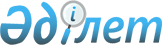 Қоғамдық жұмыстарға тарту түрінде жазаны өтеуге сотталған тұлғаларға арналған қоғамдық жұмыстардың түрлерін белгілеу туралы
					
			Күшін жойған
			
			
		
					Павлодар облысы Шарбақты аудандық әкімдігінің 2014 жылғы 25 ақпандағы N 68/2 қаулысы. Павлодар облысының Әділет департаментінде 2014 жылғы 28 наурызда N 3744 болып тіркелді. Күші жойылды - Павлодар облысы Шарбақты аудандық әкімдігінің 2015 жылғы 12 маусымдағы № 172/6 қаулысымен      Ескерту. Күші жойылды - Павлодар облысы Шарбақты аудандық әкімдігінің 12.06.2015 № 172/6 қаулысымен.

      Қазақстан Республикасының 1997 жылғы 16 шiлдедегi Қылмыстық кодексiнiң 42-бабының 1-тармағына, Қазақстан Республикасының 1997 жылғы 13 желтоқсандағы Қылмыстық-атқару кодексiнiң 30-бабының 1-тармағына, Қазақстан Республикасының 2001 жылғы 23 қаңтардағы "Қазақстан Республикасындағы жергiлiктi мемлекеттiк басқару және өзiн-өзi басқару туралы" Заңының 31-бабының 2-тармағына сәйкес Шарбақты ауданы әкiмдiгi ҚАУЛЫ ЕТЕДI:

      1. Қоғамдық жұмыстарға тарту түрiнде жазаны өтеуге сотталған тұлғаларға арналған қоғамдық жұмыстардың түрлерi қосымшаға сәйкес белгiленсiн.

      2. Ауыл округтерінің әкімдері Шарбақты аудандық қылмыстық-атқару инспекциясының келісімімен қоғамдық жұмысқа тарту түрінде жазаны өтеуге арналған объектілердің тізімдерін сотқа тоқсан сайын ұсынсын.

      3. Осы қаулының орындалуын бақылау аудан әкiмiнiң әлеуметтік мәселелер жөніндегі орынбасарына жүктелсiн.

      4. Осы қаулы алғаш рет ресми жарияланған күннен бастап күнтiзбелiк он күн өткен соң қолданысқа енгізіледі.

 Қоғамдық жұмыстарға тарту түрiнде жазаны өтеуге сотталған
тұлғаларға арналған қоғамдық жұмыстар түрлерi      1. Тұрмыстық қалдықтарды жинау;

      2. аумақты қызылсу мұздан тазарту;

      3. аумақты қардан тазарту;

      4. аумақты қоқыстан тазарту;

      5. аумақты тұрмыстық қалдықтардан тазарту;

      6. аумақты арамшөптен тазарту;

      7. қоқысты жинау және шығару;

      8. жас бұтақтарды кесу;

      9. ағаштарды кесу;

      10. ағаштарды әктеу;

      11. ағаштар егу;

      12. гүлзарларды бөлiп отырғызу;

      13. көгалдарды қолмен қайта қазу;

      14. шөптi шабу;

      15. ғимараттарды әктеу;

      16. ғимараттарды сырлау.


					© 2012. Қазақстан Республикасы Әділет министрлігінің «Қазақстан Республикасының Заңнама және құқықтық ақпарат институты» ШЖҚ РМК
				
      Аудан әкімі

Е. Асқаров
Шарбақты ауданы әкiмдiгiнiң
2014 жылғы 25 ақпан
N 68/2 қаулысына
қосымша